Муниципальное дошкольное образовательное учреждение«Детский сад №125 комбинированного вида»Конспект НООДпо познавательному развитию«В здоровом теле – здоровый дух» (для детей старшей группы)                                                                              Воспитатель высшей                                                                            квалификационной                                                            категории:                                                                              Дудочкина М.А.г.о. Саранск - 2020Цель: формирование у детей представления о здоровье, как самой главной ценности для человека.Задачи: Образовательные: закреплять знания детей о том, что нужно человеку для здоровья, формировать представление о здоровом образе жизни, активизировать словарь детей;Развивающие: развивать познавательную и двигательную активность, внимание, логическое мышление, память, слуховое восприятие, воображение;Воспитывающие: воспитывать интерес к здоровому образу жизни и желание заботиться о собственном здоровье.Интеграция ОО: познавательное развитие, речевое развитие, физическое развитие, социально – коммуникативное развитие. Предварительная работа: рассматривание детской энциклопедии, беседы о здоровье, чтение художественной литературы, загадывание загадок, разучивание физминутки, игра «Пожелания».Оборудование и материал: картинками – отгадки на загадки, следы белые и красные, вырезанные из бумаги, воздушные шарики с нарисованными гримасами, микробы, коробка с предметами гигиены (мыло, расческа, носовой платок, зубная щетка), конверт с письмом, картинки с изображением разных продуктов, лист А3 с надписью «ПОЛЕЗНО», клей-карандаш, картинки с изображением солнышка и тучки по количеству детей.Ход НООД- Ребята, давайте возьмемся за руки, посмотрим друг на друга, улыбнемся и мысленно отправим пожелание друг другу. Что вы пожелали? (ответы нескольких детей)- А я вам всем пожелала здоровья, ведь это самое главное для человека.- Ребята, сегодня, когда я шла к вам, то мне повстречалась одна Фея, которая передала для вас вот эту коробку и сказала, что здесь находится самое ценное для человека. Как вы думаете, что там? (Ответы детей)- Давайте посмотрим?(достать из коробки мыло, зубную щетку, расческу, носовой платок)- Что это ребята? Для чего это нужно? (ответы детей)- Вы догадались, что это за Фея? Где она живет? (Фея Гигиена, живет в стране Здоровья)- Смотрите, здесь еще конверт с письмом. (воспитатель читает письмо)Дорогие ребята!Приглашаю вас в свою страну Здоровья! Путь в страну не близкий, и вам будут встречаться опасности. Чтобы их преодолеть, нужно выполнить задания и тогда вы попадете в мою страну Здоровья, бодрости и радости!- Отправимся в страну Здоровья? (да)(дети подходят к дорожке из красных и белых следов)- Как вы думаете, кто мог оставить красные следы? (болезнь, простуда, температура)- Правильно. Эти следы оставила Простуда. А чтобы человек не заразился, не болел, что нужно делать? (закаляться, делать зарядку, выполнять гигиенические процедуры)- Мы ведь не хотим заболеть, тогда по каким следам пойдем? (по белым)(дети идут по белым следам, на доске вывешивается картинка– Царство Простуды. Вокруг висят три шарика с нарисованными гримасами – микробы)- Ребята куда мы попали? (ответы детей) Мы попали в царство Простуды. Чтобы победить микробов, нужно будет выполнить задания. Согласны?Тогда 1 задание – отгадать загадки.(после того, как дети отгадают загадку, на доску выставляется картинка -  отгадка)Воздух режет ловко-ловко,Палка справа, слева палка,Ну а между них веревка.Это длинная. (скакалка) Он бывает баскетбольный,Волейбольный и футбольный.С ним играют во дворе,Интересно с ним в игре. (мяч)Двухколёсная машинаНе дымит, не ест бензина.Есть колёса, тормоз естьМожно на седло присесть,Но на ней мотора нет-Это же … (велосипед) Во дворе с утра игра,Разыгралась детвора.Крики: «шайбу!», «клюшка!», «бей!» —Значит там игра – …. (Хоккей) Чтобы этому научитьсяНам бассейн пригодится. (плавание) Кто тот снаряд спортивный крутит,Тот очень стройным скоро будет. (обруч) Ноги и мышцы все время в движении -Это не просто идет человек.Такие вот быстрые передвиженияМы называем коротко —. (бег) - Молодцы. Все загадки отгадали. С одним микробом мы справились. (лопнуть шарик)- Что еще нужно делать чтобы не заболеть? (ответы детей)(выставляется картинка - дети делают зарядку)- Чтобы не заболеть, нужно делать зарядку, дышать свежим воздухом.- Давайте сделаем зарядку.Ты дружочек не ленисьНа зарядку становись!Руки в стороны, впередВправо, влево поворот.Руки вниз, на пояс, вверхУбегаем мы от всех.Наклонились вправо, влевоВсе мы делаем умело.Скачем, прыгаем, бежимБыть здоровыми хотим!(после выполнения зарядки, лопается шарик)- И с этим микробом мы справились. Посмотрите, что нужно сделать, чтобы победить последнего микроба.(картинка – полезные продукты)- Правильно, есть полезные продукты, богатые витаминами. Витамины укрепляют наш иммунитет. Иммунитет – защита организма от микробов и болезней.- Давайте с вами укрепим свой иммунитет. Для этого нужно из всех продуктов выбрать только полезные для организма.(дети выбирают картинки и приклеивают на плакат с надписью «ПОЛЕЗНО». После выполнения задания лопается третий шарик)- Ребята, мы победили Простуду и её стражников – микробов.(на доске картинка – страна Здоровья и Фея Гигиена)- Посмотрите, где мы оказались? Да, это страна Здоровья и нас приветствует Фея Гигиена. Она рада вас видеть и хочет поиграть с вами, а заодно и проверить, хорошо ли вы знаете правила здорового образа жизни. Согласны? Она вам будет давать советы. Если совет полезный, то вы хлопаете в ладошки, если совет о том, что вредно для здоровья – то топаете ногами.1. Рано утром просыпайсяИ водицей умывайся2. Ешь побольше апельсиновПей морковный вкусный сок3. Если хочешь стройным быть,Надо сладости любить4. Каша – вкусная едаЭто нам полезно…5. Лук зеленый иногда, нам полезен, дети?6. В луже грязная вода нам полезна иногда?7. Не болеть чтоб никогда, закаляться надо?8. Чтобы бодрым быть, не уставатьНадо на диване полежать.9. Чтоб не простыть, не заболеть,Надо дома нам сидеть.10. Чтоб здоровье было в порядке –Делай по утрам зарядку.- Молодцы, ребята! Вы справились со всеми заданиями и Фея Гигиена предлагает вам остаться в её стране здоровья, бодрости и радости! Ведь, когда человек здоров, ему весело и радостно жить. Вы согласны? (да) Ребята, вам понравилось наше путешествие? Что больше всего запомнилось? (ответы детей) Кому было весело и интересно, возьмите солнышко – символ радости и здоровья, а кому было скучно, неинтересно – тучку.Приложение.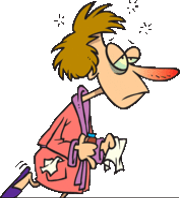 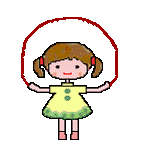 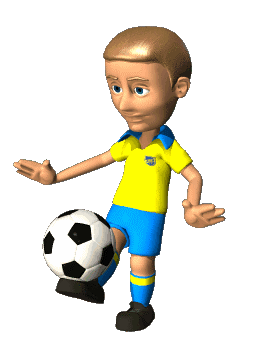 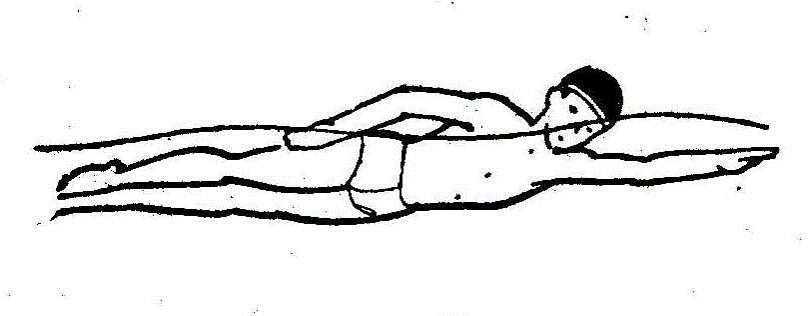 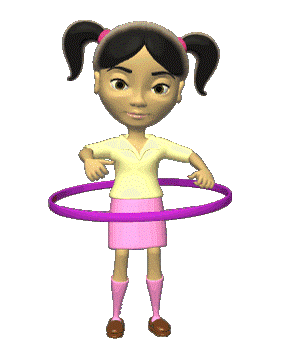 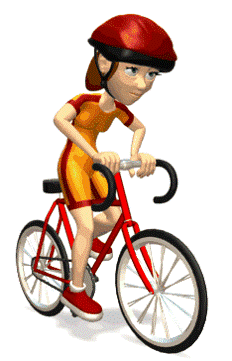 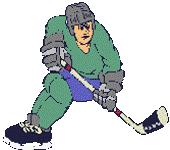 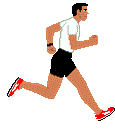 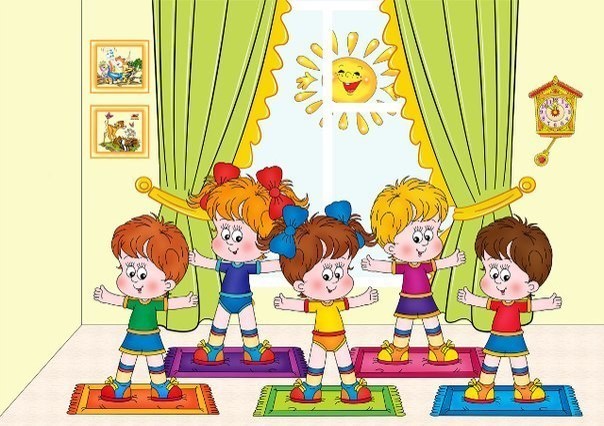 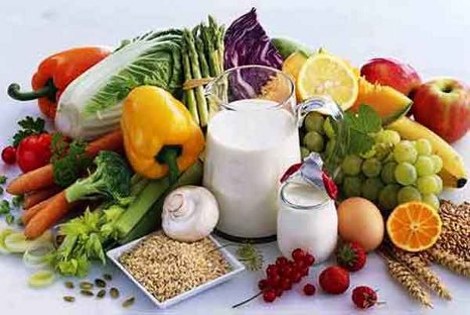 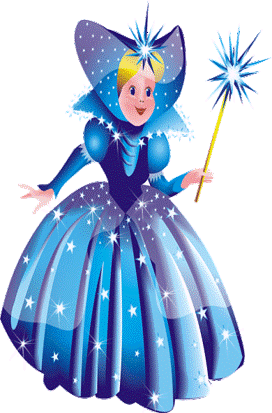 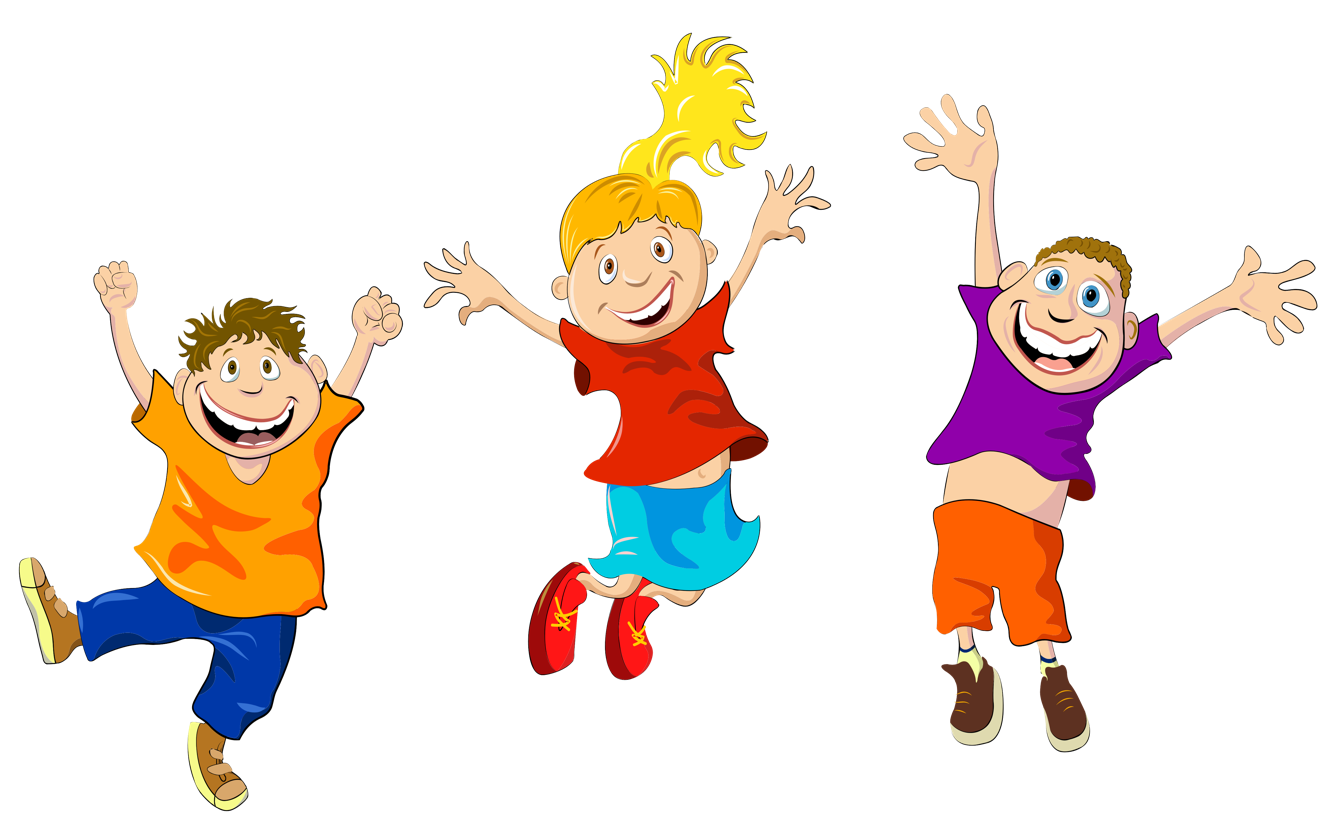 